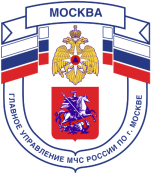 Главное управление МЧС России по г. МосквеУправление по Новомосковскому и Троицкому АО1 региональный отдел надзорной деятельности142784, г. Москва, пос. Сосенское, п. Газопровод, д. 18, корп. 1 тел.+7(495)870-60-74,email:unitao.1rond@yandex.ruЕдиный телефон вызова пожарных и спасателей –101, 01Порядок вызова пожарных и спасателей с операторов сотовой связиБилайн, Мегафон и МТС-112; Скайлинк-01Единый телефон доверия ГУ МЧС Россиипо г. Москве: +7(495) 637-22-22mchs.qov.ru – официальный интернет сайт МЧС РоссииПамяткаПри обильном таянии снега, подтопление угрожает некоторым участкам поселений, и в первую очередь, домам частного сектора, расположенным в низинах.С целью предупреждения утраты и порчи имущества, недопущения несчастных случаев жителям необходимо принять следующие меры:Внимательно следить за метеосводками и уровнем воды в водоемах.Уточнить границы подтопления в районе проживания.Очистить придомовую территорию от снега, мусора.Прочистить существующие водоотводы (трубы), находящиеся на придомовой территории обязательно рядом с ней от снега, льда, мусора;Очистить оголовки водопропускных труб, промыть трубы ливневой канализации от грязи.Подготовить набор самого необходимого на случай, если Ваш дом окажется отрезанным от «большой земли».Заранее продумать, куда убрать домашних животных, скот.•          Домашние вещи, продукты питания из погребов и подвалов по возможности перенести на верхние этажи, чердаки и другие возвышенные места.•          Во дворе оставить как можно меньше хозяйственной утвари, иначе вода унесет ее с собой. Если убрать вещи нет возможности, привяжите их. Емкости с бензином, керосином и др.горючими жидкостями хорошо закрыть, исключив возможность   опрокидывания или выдавливания.Пожилых людей, больных, детей на время паводка лучше отвезти в безопасные места.•          Предусмотреть   водооткачивающие   средства: бытовые   электронасосы  (по возможности), ведра, лопаты и т.д. Рекомендуем населению застраховать свое имущество во избежание нанесения материального ущерба весенним паводком.Наибольшую опасность весенний паводок представляет для детей.Оставаясь без присмотра родителей и старших, не зная мер безопасности, так как чувство опасности у ребенка слабее любопытства, играют они на обрывистом берегу, а иногда катаются на льдинах водоема. Такая беспечность порой кончается трагически. Весной нужно усилить контроль за местами игр детей.РОДИТЕЛИ И ПЕДАГОГИ!Не допускайте детей к водоемам без надзора взрослых, особенно во время ледохода; предупредите их об опасности нахождения на льду при вскрытии реки или озера. Расскажите детям о правилах поведения в период паводка, запрещайте им шалить у воды, пресекайте лихачество. Оторванная льдина, холодная вода, быстрое течение грозят гибелью. Помните, что в период паводка, даже при незначительном ледоходе, несчастные случаи чаще всего происходят с детьми. Разъясните детям меры предосторожности в период ледохода и весеннего паводка.ШКОЛЬНИКИ!• Не выходите на лед во время весеннего паводка. Не стойте на обрывистых и подмытых берегах - они могут обвалиться. Когда вы наблюдаете  за ледоходом  с  моста,  набережной  причала,  нельзя перегибаться через перила и другие ограждения. Если вы оказались свидетелем несчастного случая на реке или озере, то не теряйтесь, не убегайте домой, а громко зовите на помощь, взрослые услышат и смогут выручить из беды. Будьте осторожны во время весеннего паводка и ледохода. Не подвергайте свою жизнь опасности! В период весеннего паводка и ледохода запрещается: выходить в весенний период на водоемы; переправляться через реку в период ледохода; подходить близко к реке в местах затора льда, стоять на обрывистом берегу, подвергающемуся разливу и обвалу; собираться на мостиках, плотинах и запрудах; приближаться к ледяным заторам, отталкивать льдины от берегов, измерять глубину реки или любого водоема, ходить по льдинам и кататься на них.     